Dr. Kristen Peeters, CACCP                                               			143 N Washington St.Rome, NY 13440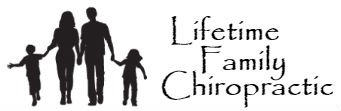 (315)302-1230www.lfcromeny.comPRIVACY NOTICE ACKNOWLEDGEMENTWe are very concerned with protecting your privacy, especially in matters that concern your personal health information. In accordance with the Health Insurance Portability and Accountability Act on 1996 (HIPAA), we are required to supply you with a copy of our privacy policies and procedures.  We encourage you to read this document carefully, for it outlines the use and limitations of the disclosure of your health information and your rights as a patient.  If you ever have any questions or concerns regarding the use or dissemination of your personal health information, we would be happy to address them.I acknowledge that I have received a copy of Lifetime Family Chiropractic’s Notice of Privacy Practices for Protected Health Information._____________________________				________________________Printed Name							Date_____________________________				________________________Signature							Authorized Provider_____________________________				________________________Printed Representative					Signature Representative